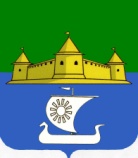 Муниципальное образование «Морозовское городское поселение Всеволожского муниципального района Ленинградской области»АДМИНИСТРАЦИЯП О С Т А Н О В Л Е Н И Е02.12.2019		                                                                                                           № 464 г.п. им. МорозоваВ соответствии с Федеральным законом от 06.10.2003 № 131-ФЗ «Об общих принципах организации местного самоуправления в Российской Федерации», Федеральным законом от 25.12.2008 № 273-ФЗ «О противодействии коррупции», Областным законом Ленинградской области от 17.06.2011 № 44-оз «О противодействии коррупции в Ленинградской области», Уставом муниципальном образовании «Морозовское городское поселение Всеволожского муниципального района Ленинградской области», в целях реализации основных направлений государственной политики в сфере противодействия коррупции в муниципальном образовании, администрация ПОСТАНОВЛЯЕТ:1. Утвердить План противодействия коррупции в муниципальном образовании «Морозовское городское поселение Всеволожского муниципального района Ленинградской области» на 2020-2021 г.г. (согласно приложению).1.1. Сведения о реализации Плана противодействия коррупции в муниципальном образовании «Морозовское городское поселение Всеволожского муниципального района Ленинградской области» на 2020-2021 г.г. представляются должностному лицу, ответственному за работу по профилактике коррупционных и иных правонарушений 1.2. Сведения о реализации Плана должны содержать информацию о конкретных результатах, достигнутых при исполнении мероприятий Плана, в случае их неисполнения - сведения о причинах неисполнения мероприятий (или части мероприятий) и конкретные предложения об устранении причин неисполнения мероприятий Плана.1.3. Исполнители мероприятий Плана представляют отчеты о результатах исполнения мероприятий Плана до 31 декабря отчетного года. 1.4. Сводный отчет об исполнении Плана формируется должностным лицом, ответственные за работу по профилактике коррупционных и иных правонарушений и представляется Главе Администрации.2. Настоящее постановление опубликовать на официальном сайте муниципального образования www.adminmgp.ru.3. Опубликовать настоящее постановление в газете «Ладожские новости».4. Настоящее постановление вступает в силу со дня его принятия.5. Поручить Секретарю референту администрации, ознакомить с настоящим постановлением всех сотрудников администрации, а так же  руководителей подведомственных организаций.  6. Контроль за исполнением настоящего постановления оставляю за собой.Глава администрации                                                                         Стрекаловский А.А. ПРИЛОЖЕНИЕ к постановлению администрацииот 02.12.2019 № 464 План противодействия коррупции в муниципальном образовании «Морозовское городское поселение Всеволожского муниципального района Ленинградской области» на 2020-2021 г.г.Об утверждении Плана противодействия коррупции  в муниципальном образовании «Морозовское городское поселение Всеволожского муниципального района Ленинградской области» на 2020-2021 г.г.№ п\пМероприятияСрок исполненияИсполнители1.ОРГАНИЗАЦИОННЫЕОРГАНИЗАЦИОННЫЕОРГАНИЗАЦИОННЫЕ1.1.Обеспечение деятельности Комиссии по противодействию коррупции в администрации МО «Морозовское городское поселение»ежеквартально должностные лица, ответственные за работу по профилактике коррупционных и иных правонарушений1.2Обеспечение деятельности Комиссии по соблюдению требований к служебному поведению муниципальных служащих и урегулированию конфликта интересовв течение каждого календарного года (по мере возникновения оснований)председатель комиссии 1.3.Корректировка действующих  планов работы  в сфере противодействия коррупции, разработка и принятие планов работы  в сфере противодействия коррупции на очередной период в течение календарного годаюридический отдел администрации1.4.Осуществление антикоррупционного мониторинга в администрации МО «Морозовское городское поселение» на основе собранных сведений, показателей и информационных материалов в данной сфере ежеквартальнокомиссия по противодействию коррупции в администрации 1.5.Обеспечение контроля за работой по предупреждению коррупции в муниципальных учреждениях МО «Морозовское городское поселение»в течение каждого календарного года (по мере возникновения оснований)комиссия по противодействию коррупции в администрации 1.6.Подготовка и утверждение ежегодного доклада по результатам антикоррупционного мониторингапервый квартал каждого календарного годакомиссия по противодействию коррупции в администрации 2.ПРАВОВОЕ ОБЕСПЕЧЕНИЕ ПРОТИВОДЕЙСТВИЯ КОРРУПЦИИПРАВОВОЕ ОБЕСПЕЧЕНИЕ ПРОТИВОДЕЙСТВИЯ КОРРУПЦИИПРАВОВОЕ ОБЕСПЕЧЕНИЕ ПРОТИВОДЕЙСТВИЯ КОРРУПЦИИ2.1.Мониторинг изменений законодательства Российской Федерации, законодательства Ленинградской области на предмет необходимости внесения изменений в действующие правовые акты МО «Морозовское городское поселение» и  принятия новых правовых актов МО «Морозовское городское поселение» в сфере противодействия коррупции  ежемесячноюридический отдел администрации2.2.Проведение антикоррупционной экспертизы  проектов нормативных правовых актов администрации. Размещение проектов нормативных правовых актов на официальном сайте МО «Морозовское городское поселение»в информационно-телекоммуникационной сети «Интернет» в целях организации проведения независимой антикоррупционнной экспертизыв течение календарного года юридический отдел администрации и разработчики НПА2.3.Проведение  антикоррупционной экспертизы нормативных правовых актов администрации МО «Морозовское городское поселение» при мониторинге их примененияежеквартальноюридический отдел администрации 2.4.Обобщение изложенных в актах прокурорского реагирования нарушений действующего законодательства о муниципальной службе, а также выявленных факторов коррупциогенности в муниципальных правовых актах.ежеквартальноюридический отдел администрации2.5.Рассмотрение вопросов правоприменительной практики по результатам вступивших в законную силу решений судов о признании недействительными ненормативных правовых актов в органов местного самоуправления МО «Морозовское городское поселение», незаконными решений и действий (бездействия) должностных лиц органов местного самоуправления МО «Морозовское городское поселение» в целях выработки и принятия мер по предупреждению и устранению причин выявленных нарушений.ежеквартальноюридический отдел администрации 2.6.Организация проведения независимой антикоррупционной экспертизы проектов нормативных правовых актов МО «Морозовское городское поселение»в течение календарного года структурные подразделения администрации 2.7.Создание и поддержание в актуальном состоянии регистра действующих нормативных правовых актов МО «Морозовское городское поселение»в течение календарного годаструктурные подразделения администрации3.ВОПРОСЫ КАДРОВОЙ ПОЛИТИКИВОПРОСЫ КАДРОВОЙ ПОЛИТИКИВОПРОСЫ КАДРОВОЙ ПОЛИТИКИ3.1.Организация контроля за представлением лицами, замещающими муниципальные должности, и муниципальными служащими сведений о своих доходах, расходах, об имуществе и обязательствах имущественного характера, а также сведений о доходах, расходах, об имуществе и обязательствах имущественного характера своих супруг (супругов) и несовершеннолетних детейдо 30 апреля  каждого календарного годадолжностные лица, ответственные за ведение кадровой работы3.2.Организация размещения на официальном сайте администрации МО «Морозовское городское поселение» сведений о доходах, расходах, об имуществе и обязательствах имущественного характера муниципальных служащих администрации МО «Морозовское городское поселение» и руководителей муниципальных учреждений МО «Морозовское городское поселение» за истекший календарный годв течение 14 рабочих дней со дня истечения установленного для предоставления сведений  срока должностные лица, ответственные за ведение кадровой работы3.3.Проведение анализа соблюдения запретов, ограничений и требований, установленных в целях противодействия коррупции, в том числе касающихся получения подарков отдельными категориями лиц, выполнения иной оплачиваемой работы, обязанности уведомлять об обращениях в целях склонения к совершению коррупционных правонарушенийежеквартальнодолжностные лица, ответственные за работу по профилактике коррупционных и иных правонарушений3.4.Организация повышения квалификации муниципальных служащих администрации МО «Морозовское городское поселение», в должностные обязанности которых входит участие в противодействии коррупцииежегодно должностные лица, ответственные за ведение кадровой работы3.5.Повышение эффективности деятельности лиц, ответственных за работу по профилактике коррупционных и иных правонарушений в администрации МО «Морозовское городское поселение», а  также комиссии по противодействию коррупции в администрации ежегодноглава администрации3.6.Организация работы по выявлению случаев возникновения конфликта интересов, одной из сторон которого являются муниципальные служащие, и принятие предусмотренных законодательством Российской Федерации мер по предотвращению и урегулированию конфликта интересовежеквартальнодолжностные лица, ответственные за работу по профилактике коррупционных и иных правонарушений3.7.Проведение разъяснительной работы с муниципальными служащими, с руководителями и работниками муниципальных учреждений МО «Морозовское городское поселение» о положениях законодательства Российской Федерации, законодательства  Ленинградской области, нормативных правовых актов МО «Морозовское городское поселение» о противодействии коррупции, по предупреждению преступлений против государственной власти, интересов муниципальной службы, в том числе, о недопущении коррупционных проявлений при выполнении служебных обязанностейежеквартальнодолжностные лица, ответственные за работу по профилактике коррупционных и иных правонарушений3.8.Организация контроля за соблюдением гражданами, претендующими на замещение должностей муниципальной служб,  и муниципальными служащими обязанностей, ограничений, запретов и требований к служебному поведению ежеквартальнодолжностные лица, ответственные за работу по профилактике коррупционных и иных правонарушений3.9Кадровая работа в части, касающейся ведения личных дел лиц, замещающих муниципальные должности и должности муниципальной службы, в том числе контроля за актуализацией сведений, содержащихся в анкетах, представляемых при назначении на указанные должности и поступлении на такую службу, об их родственниках и свойственниках в целях выявления возможного конфликта интересов.В течение каждого календарного года (по мере возникновения оснований)Должностные лица, ответственные за ведение кадровой работы3.10Обучение муниципальных служащих, впервые поступивших на муниципальную службу для замещения должностей, включенных в соответствующие перечни должностей, по образовательным программам в области противодействия коррупции.В течение каждого календарного года (по мере возникновения оснований)Должностные лица, ответственные за ведение кадровой работы4.РЕАЛИЗАЦИЯ АНТИКОРРУПЦИОННЫХ МЕХАНИЗМОВ В БЮДЖЕТНОЙ СФЕРЕРЕАЛИЗАЦИЯ АНТИКОРРУПЦИОННЫХ МЕХАНИЗМОВ В БЮДЖЕТНОЙ СФЕРЕРЕАЛИЗАЦИЯ АНТИКОРРУПЦИОННЫХ МЕХАНИЗМОВ В БЮДЖЕТНОЙ СФЕРЕ4.1.Проведение проверок целевого расходования бюджетных средств при осуществлении внутреннего муниципального финансового контроля в соответствии с утверждёнными планами проверок и внеплановыми проверками (на основании поступившей информации)финансовый отдел4.2.Повышение эффективности осуществления и совершенствование условий, процедур и механизмов закупок товаров, работ, услуг для обеспечения муниципальных нужд, обеспечения гласности и прозрачности осуществления закупок для муниципальных нужд:1) обеспечение объективности при рассмотрении, сопоставлении и оценке заявок на участие в конкурентных способах определения поставщиков (подрядчиков, исполнителей);2) соблюдение принципов публичности, прозрачности, конкурентности, равных условий участников при осуществлении закупок;3) обеспечение функционирования системы контроля начальных максимальных цен контракта при осуществлении закупок.в течение календарного годаконтрактные управляющие 4.3.Выявление и устранение коррупционных рисков при осуществлении закупок товаров, работ, услуг для обеспечения муниципальных нужд, организации проведения независимой антикоррупционной экспертизыЕжеквартально контрактные управляющие4.4. Осуществление контроля соблюдения требований об отсутствии конфликта интересов между участниками закупки и заказчиком, установленных Федеральным законом от 05.04.2013 № 44-ФЗ «О контрактной системе в сфере закупок товаров, работ, услуг для обеспечения государственных и муниципальных нужд»в течение календарного годаконтрактные управляющие 4.5.Осуществление анализа сведений:1) об обжаловании закупок контрольными органами в сфере закупок;2) об отмене муниципальными заказчиками закупок в соответствии с решениями и предписаниями контрольных органов в сфере закупок;3) о результатах обжалования решений и предписаний контрольных органов в сфере закупок.в течение календарного годаконтрактные управляющие 5.РЕАЛИЗАЦИЯ АНТИКОРРУПЦИОННЫХ МЕХАНИЗМОВ В СФЕРЕ УПРАВЛЕНРЯ МУНИЦИПАЛЬНЫМ ИМУЩЕСТВОМ РЕАЛИЗАЦИЯ АНТИКОРРУПЦИОННЫХ МЕХАНИЗМОВ В СФЕРЕ УПРАВЛЕНРЯ МУНИЦИПАЛЬНЫМ ИМУЩЕСТВОМ РЕАЛИЗАЦИЯ АНТИКОРРУПЦИОННЫХ МЕХАНИЗМОВ В СФЕРЕ УПРАВЛЕНРЯ МУНИЦИПАЛЬНЫМ ИМУЩЕСТВОМ 5.1.Совершенствование системы учета муниципального имущества; анализ и организация проверок использования муниципального имущества, переданного в аренду, хозяйственное ведение или оперативное управлениеежеквартальноотдел по управлению муниципальным имуществом6.МОНИТОРИНГ ЭФФЕКТИВНОСТИ МЕР ПО ПРОТИВОДЕЙСТВИЮ КОРРУПЦИИ, АНТИКОРРУПЦИОННАЯ ПРОПАГАНДАМОНИТОРИНГ ЭФФЕКТИВНОСТИ МЕР ПО ПРОТИВОДЕЙСТВИЮ КОРРУПЦИИ, АНТИКОРРУПЦИОННАЯ ПРОПАГАНДАМОНИТОРИНГ ЭФФЕКТИВНОСТИ МЕР ПО ПРОТИВОДЕЙСТВИЮ КОРРУПЦИИ, АНТИКОРРУПЦИОННАЯ ПРОПАГАНДА6.1.Проведение анализа обращений граждан и организаций (физических и юридических лиц) в целях выявления информации о фактах коррупции со стороны муниципальных служащих и ненадлежащем рассмотрении обращений. Организация приема и рассмотрения электронных сообщений  граждан и организаций о фактах коррупции, поступающих на официальный сайт администрации МО «Морозовское городское поселение»ежеквартальнодолжностные лица, ответственные за работу по профилактике коррупционных и иных правонарушений6.3.Организация функционирования «Ящика доверие» и «горячей линии» по противодействию коррупции в  целях выявления и пресечения коррупционных проявлений со стороны должностных лиц органов местного самоуправления в течение календарного года ответвленное лицо за работу официального сайта МО 6.4.Выявление и устранение недостатков системы предоставления муниципальных услуг. Мониторинг качества исполнения муниципальных функций и предоставления муниципальных услуг администрацией МО «Морозовское городское поселение»ежеквартальноструктурные подразделения администрации  6.6.Размещение на официальном сайте администрации МО «Морозовское городское поселение»в информационно-телекоммуникационной сети «Интернет»  информации в соответствии с требованиями Федерального закона от 09.02.2009 № 8-ФЗ «О обеспечении доступа к информации о деятельности государственных органов и органов местного самоуправления»  в течение  календарного годаответвленное лицо за работу официального сайта МО6.7.Размещение информационных материалов (социальной рекламы) антикоррупционной направленностиежегодноответвленное лицо за работу официального сайта МО6.8.Поддержание в актуальном состоянии  и обновление на официальном сайте администрации МО «Морозовское городское поселение» в информационно - телекоммуникационной сети «Интернет» раздела «Противодействие коррупции»ежеквартальноответвленное лицо за работу официального сайта МО и юридический отдел